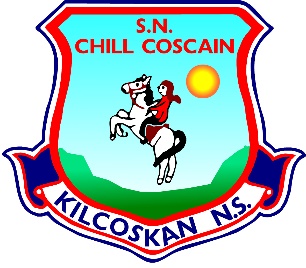 KILCOSKAN NATIONAL SCHOOL 2022-2023Kilcoskan National School, Kilcoskan, The Ward, Co Dublin Ph: 01 8351508www.kilcoskan.comFifth Class Booklist – Bookhaven Code: u1kt5cClass books to be purchased by parentsHandwriting:		Ready to Write G1 (Fifth Class)Spelling:		Spellbound 5 (Fifth Class) – CJ FallonEnglish:                         Fifth Class Starlight Combined Reader & Skills Book (Folens)Maths:			Cracking Maths Pupil Book (Fifth Class) - Gill and MacMillan				New Wave Mental Maths (Fifth Class)				Maths Table BookGaeilge:		Bua na Cainte pupil pack (Fifth Class) - EdcoSESE:			Small World History (Sixth Class)				Small World Geography & Science (Sixth Class)Please ensure all books and stationery are clearly labelled for the first day of school.  Please ensure ALL uniform items, tracksuits, coats, hats etc are clearly labelled.Please ensure all school bags, lunch boxes and beakers are clearly labelled. 